                   Železo (26Fe – Ferrum)    se vyrábí redukcí z železných rud ve vysoké peci za vysokých teplot.              Nejdůležitější železné rudy jsou:magnetovec (magnetit) - oxid železnato-železitý Fe3O4krevel (hematit) - oxid železitý Fe2O3hnědel (limonit) - oxid železitý, který obsahuje vodu Fe2O3 · n H2Oocelek (siderit) - uhličitan železnatý FeCO3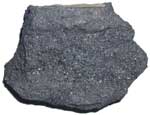 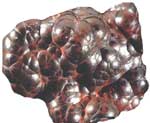 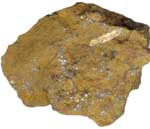 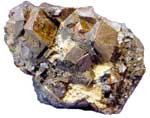 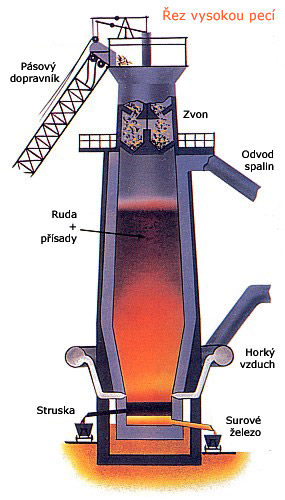 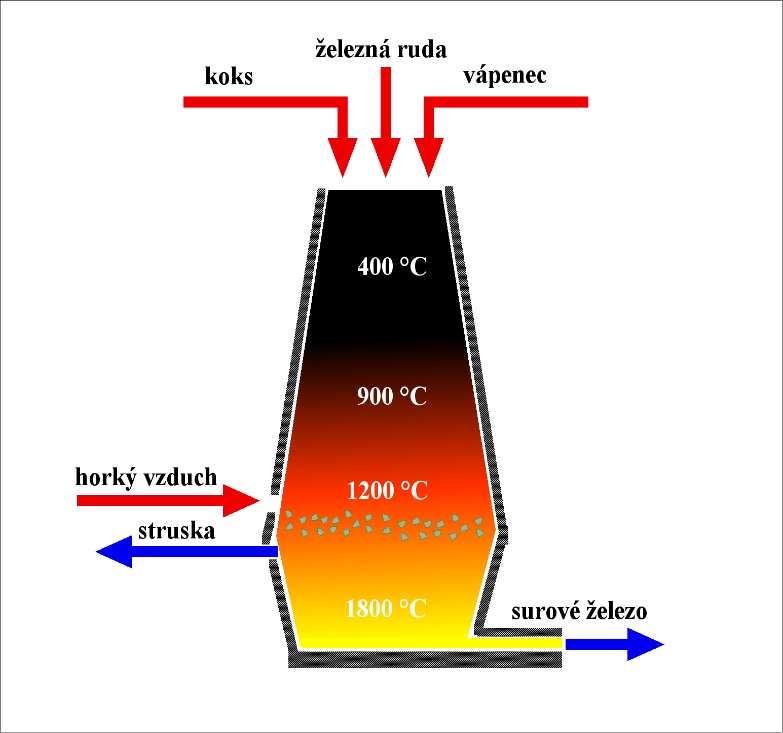                                             Vysoká pecVysoká pec je stavba, která je vysoká 30 až 50 m. Výroba železa probíhá za vysokých teplot (až 1800 ºC), proto musí být pec zevnitř vyzděna žáruvzdorným materiálem. Vysoká pec pracuje nepřetržitě několik let. Shora se do ní zaváží železná ruda, koks a struskotvorné přísady (vápenec).     Zdola se vhání předehřátý vzduch obohacený kyslíkem.Suroviny se nejprve v peci vysuší. Koks je téměř čistý uhlík. Při jeho spalování vzniká velké množství tepla a oxid uhelnatý, který slouží jako redukční činidlo.                                         Spalování koksu:                                          C + O2  CO2 
                                        CO2 + C  2 CO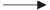           Redukce železa oxidem uhelnatým nebo přímo uhlíkem:       3 CO + Fe2O3  2 Fe + 3 CO2            nepřímá redukce CO
         3 C + Fe2O3  2 Fe + 3 CO            přímá redukce  koksemŽelezná ruda, která se vytěží není čistá. Obsahuje spoustu hlíny a jiných materiálů. Tyto látky spolu s vápencem tvoří tzv. strusku. Struska obaluje železo a chrání jej před oxidací kyslíkem (aby opětovně nevznikal oxid železitý).Železo i struska se vypouští ve spodní části vysoké pece. Vypouštění se provádí asi každé dvě hodiny a nazývá se odpich.                      Ve vysoké peci vzniká surové železo - litina. Litina obsahuje jako příměs 2-4 % uhlíku, křemík, síru, fosfor a další prvky. Tyto příměsy způsobují, že litina je tvrdá, ale křehká (snadno se láme). Zpracovává se odléváním do forem.Litina je surové železo, které se odlévá do forem.Je tvrdá ale křehká.Litina se používá k výrobě radiátorů, součástek strojů, kotlů, nádobí apod.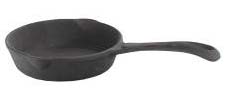                  Surové železo se dále upravuje tzv. zkujňováním.Zkujňování je odstranění uhlíku, křemíku a nežádoucích příměsí. Vzniká ocel.Ocel vzniká zkujňováním železa. Je měkčí než železo a je kujná. Obsah uhlíku je pod 2 %Zkujňování se provádí v ocelárnách. Ocel se vyrábí:V konvertorech - k surovému roztavenému železu se vhání vzduch. Kyslík má schopnost oxidovat příměsové prvky, které buď unikají ve formě oxidů (CO, CO2, SO2) nebo se vážou na vyzdívku peci (P2O5, SiO2)2 C + O2  2 CO 
C + O2  CO2 
S + O2  SO2 
P4 + 5 O2  2 P2O5 
Si + O2  SiO2V nístějových (Siemens-Martinských) pecích - pece jsou vyhřívané topným plynem nebo elektrickým proudem, k surovému železu se přidá železný šrot (rezavé železo je v podstatě oxid železitý Fe2O3) nebo železná ruda a směs se roztaví. Příměsové prvky se vážou na kyslík v oxidech železa3 C + Fe2O3  3 CO + 2 FeV elektrických pecích - v elektrických pecích se vyrábí speciální oceli (např. chirurgická ocel), ocel je velmi čistá, ale tento způsob výroby je drahýSpeciální oceliSpeciální oceli se vyrábí přidáním jiných prvků. Chromniklová ocel obsahuje chrom a nikl(korozuvzdornost), titanová ocel titan, další druhy ocelí mohou obsahovat Co(magnetičnost) nebo Si(pružnost). Příměsy jiných prvků dodávají oceli tedy různé vlastnosti.Úprava oceli teplemOcel se dá upravovat teplem (zahřeje se na vysokou teplotu). Pokud se pak nechá pomalu zchládnout, je méně tvrdá a dá se snadno ohýbat. Taková ocel se nazývá popouštěná. Pokud ale rozžhavenou ocel prudce zchladíme, je tvrdá a lámavá. Nazývá se zakalená ocel.Shrnutí ( co si pamatuj navždy   )Železo je stříbrolesklý pevný kov. Dobře vede elektrický proud. Má magnetické vlasnosti. Je tažné a kujné. Na vzduchu rychle podléhá korozi (vzniká rez - hydratovaný oxid železitý Fe2O3·nH2O).Železo je jedním z nejrozšířenějších prvků na Zemi (4.místo). Nerosty, které obsahují takové množství železa, že je z nich můžeme vyrábět, se nazývají železné rudy (např. magnetit, hematit, siderit, limonit). Čisté železo se nachází v meteoritech. Ionty železa Fe2+ jsou součástí červeného barviva lidských krvinek - hemoglobinu.Železo se vyrábí ve vysoké peci redukcí železných rud koksem (uhlíkem). Surové železo se nazývá litina, protože se odlévá do forem. Je tvrdé ale křehké. Slouží k výrobě radiátorů, nádobí nebo železných součástek strojů.             Surové železo se dále zpracovává na ocel zkujňováním                                                 (jedná  se o snížení obsahu C,Si,P,S).   Ocel obsahuje pod 2 % C.Zkujňování probíhá buď v konvertorech, kde se příměsi oxidují vzdušným kyslíkem nebo v nístějových(Siemens-Martinských pecích) kde se příměsi oxidují kyslíkem z oxidu železitého, který je dodáván v podobě železného šrotu. Nejčistější ocel vzniká v elektrických pecích.Ocel je měkčí než surové železo a je kujná.Ocel se dále upravuje přimíšením jiných prvků (speciální druhy ocelí) nebo teplem (vzniká popouštěná nebo kalená ocel).Práškové železo je hořlavé. Železo je neušlechtilý kov. Se zředěnou kyselinou sírovou reaguje za vzniku vodíku a síranu železnatého.S koncentrovanou kyselinou sírovou se pasivuje !!Milan Haminger, BiGy Brno  2023©